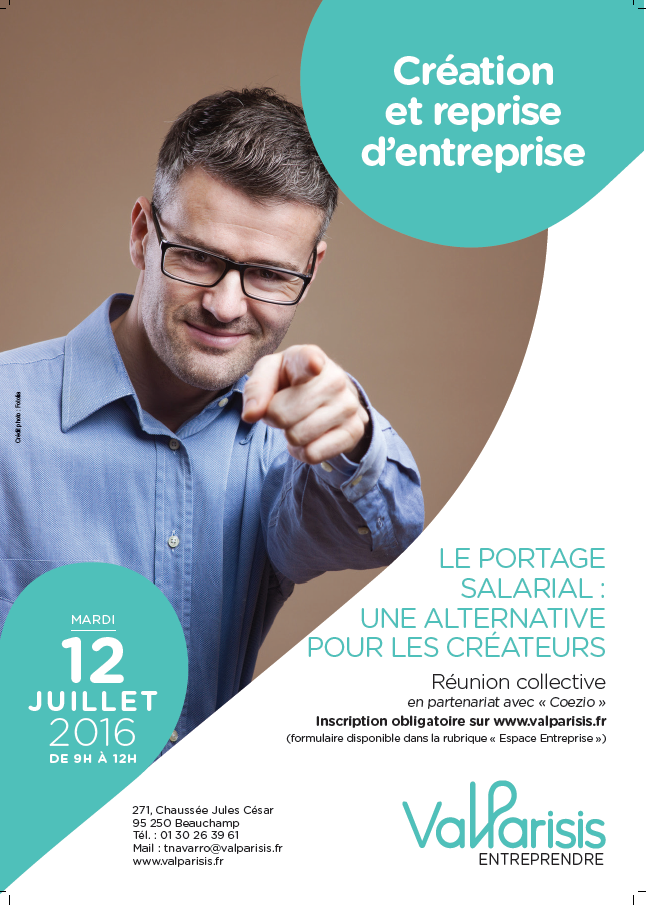 Les sessions : Le Mardi de 14h15 à 17h15 (3 sessions d’1h chacune) à l’Espace Emploi de Taverny,Le Mercredi de 14h15 à 17h15 (3 sessions d’1h chacune) au siège de l’agglomération,Le Mercredi de 14h à 17h (3 sessions d’1h chacune) à l'antenne d'Ermont, rue du Centre Technique, Le Vendredi de 09h15 à 12h15 (3 sessions d’1h chacune) à l’Espace Fontaine ou à la Maison de l’Europe de Franconville.Les contacts : Pour plus d'informations  par téléphone au 01 30 26 39 61 /  mail : tnavarro@valparisis.frPour toutes inscriptions par téléphone  ou sur  http://www.valparisis.fr/formulaire/prendre-rendez-vous-avec-val-parisis-entreprendre